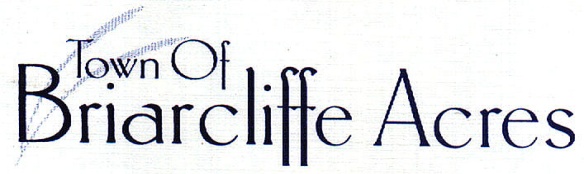 		                      AGENDA						           Council Workshop _ Monday, April 8, 2019							             		4:00 pm _ Town OfficeDiscussion:	                  				Open and review Bid Package #2019.03 _ Gates 									Landscaping			     Beautification Committee Discussion and planning to vet bidders for #2019.03			     Councilman Buonviri        Town Landscape Maintenance Bid Package #2019.04			     Mayor Huffman	            Bayberry/Birch gravity feed _ update							Fire Wise _ special project candidates   							Planning Commission _ set quarterly update schedule 							Stormwater _ Quarterly review of hotspots and report 								status     			     Chief Lamparter	            Review Ordinance #2019.01 _ Requirements and 									procedure during State of Emergency for second reading	                  Activity Reports:               Public Input:Announcement of next meeting:     	 	           Town Meeting 4:00pm Monday, April 15, 2019				          	 	            Town OfficeExecutive Session:				           Discuss employee matters Adjournment:Office Of Town Clerk  121 North Gate Road  Myrtle Beach, South Carolina  29572  843.272.8863